Useful websitehttps://www.bbc.co.uk/bitesize/topics/zv7fqp3/articles/zr8cmfrChecklistKey Features of an instructional persuasive leaflet:Bold Headings;Subheadings;Images;Catchy Slogan;Imperative Verbs;Rhetorical questions aimed at the reader;Use interesting ideas - alliteration or acrostic to catch reader's attention;Clear information.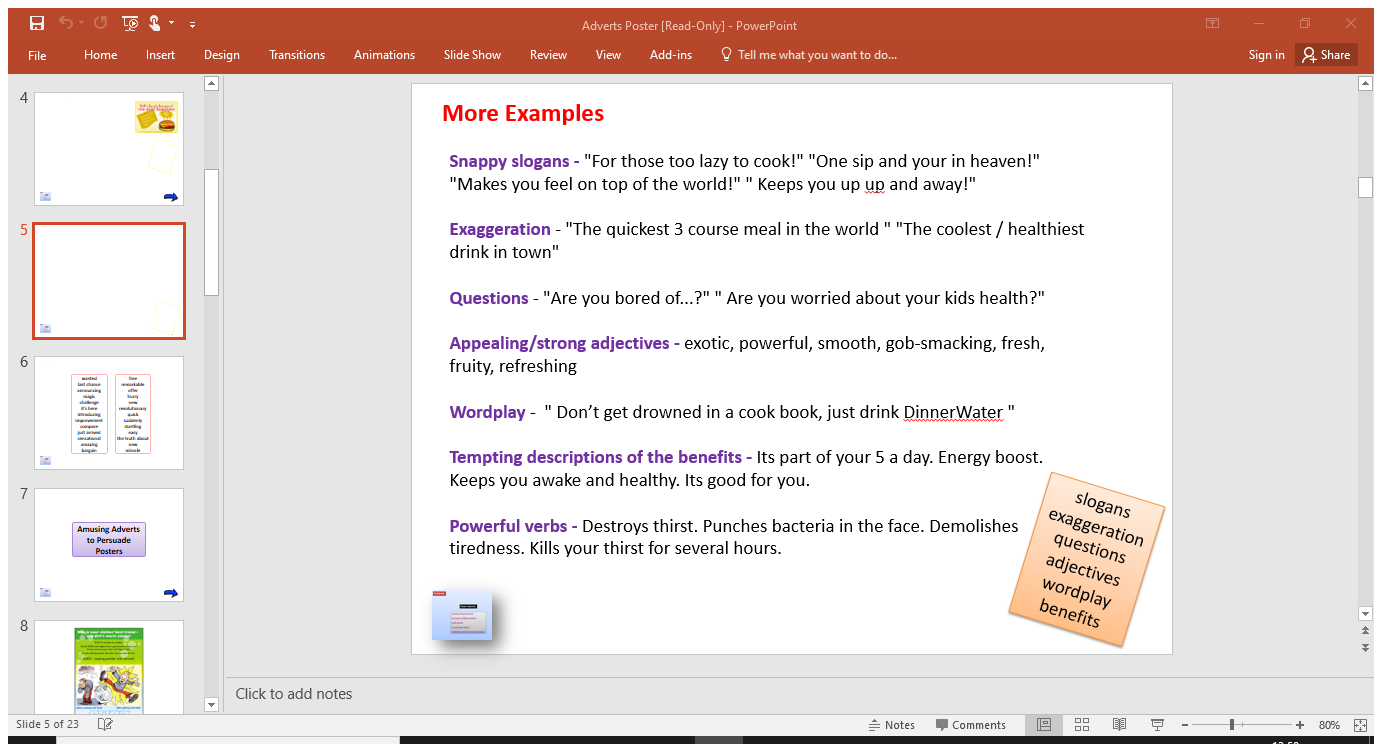 